แบบติดตามผลการดำเนินงานตามแผนการจัดการความรู้ ประจำปีงบประมาณ พ.ศ.2561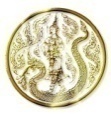  สำนัก/กอง รอบ   6 เดือน  หมายเหตุ*  ระยะเวลาการรายงานผลรอบ 6 เดือน (5 เม.ย. 61) 
    1.  ส่งไฟล์รายงานผลที่ อีเมล์ ktki_hrd@opsmoac.go.th2.  สำหรับผลการดำเนินงานรอบ 12 เดือน ขอได้โปรดจัดทำหน้าสารบัญเอกสารแนบพร้อมติดสลิปของทุกหลักฐาน กิจกรรมตัวชี้วัด / เป้าหมายหลักฐาน
ที่ต้องรายงาน**ผลการดำเนินงานที่ต้องรายงาน
(ระบุรายละเอียดผลการดำเนินงานตามที่กำหนดไว้)การบ่งชี้ความรู้ร้อยละของ
จำนวนสมาชิก KM Team สำนัก/กองที่เข้าร่วมประชุม/ร้อยละ 70รายงานการประชุม KM Team สำนัก/กอง-  รายงานการประชุม KM Team สำนัก/กอง ซึ่งได้เลือกความรู้เรื่องใดบ้างที่นำมาจัดการความรู้ - ระบุจำนวนสมาชิก KM Team สำนัก/กอง พร้อมรายชื่อ โดยให้ระบุว่า (คิดเป็นร้อยละ .... ของผู้เข้าร่วมประชุม จำนวน....คน)การสร้างและแสวงหาความรู้จำนวนความรู้ที่รวบรวมได้ /3 ความรู้ตัวอย่างเนื้อหาของทุกองค์ความรู้ที่สร้างขึ้นมาซึ่งระบุแหล่งที่มาระบุจำนวนความรู้ที่หาได้ ได้แก่เรื่องอะไรบ้างพร้อมระบุแหล่งที่มาของความรู้ที่รวบรวมได้ เช่น จากหนังสือวิชาการ หรือจากตัวบุคคล   (ระบุชื่อ สกุล ตำแหน่ง กลุ่ม/ฝ่าย) หรือจากเอกสารประกอบการฝึกอบรมหลักสูตร..... เป็นต้นการจัดการความรู้ให้เป็นระบบจำนวนความรู้ที่จัดเป็นระบบ /3 ความรู้ของความรู้-  ระบุลักษณะการจัดประเภทหรือหมวดหมู่ของความรู้ที่จำเป็นต้องมี ดำเนินการอย่างไรบ้าง และประกอบด้วยประเภทความรู้ใดบ้างการประมวลและกลั่นกรองความรู้จำนวนความรู้ที่ปรับปรุง
/3 ความรู้จำนวนความรู้ที่ได้ปรับปรุง มีเรื่องใดบ้าง และลักษณะการประมวลความรู้นั้น เช่น  ความรู้นั้น ได้ผ่านการสรุปโดยบุคคลใด และปรับคำที่เป็นวิชาการให้ลดลง เป็นต้นการเข้าถึงความรู้จำนวนเรื่อง
ที่นำลงเว็บไซต์ KM/3 ความรู้จำนวนเรื่อง
ในการจัดทำบอร์ด/3 ความรู้- ภาพความรู้ที่ลงเว็บไซต์
- ภาพกิจกรรม
การจัดทำบอร์ดของทุกครั้ง-  การเผยแพร่ความรู้1. ผ่านเว็บไซต์การจัดการความรู้ สป.กษ. ในหมวดองค์ความรู้ของหน่วยงาน จำนวน......เรื่อง ได้แก่ เรื่อง...........2. ผ่านการจัดทำบอร์ดของหน่วยงาน จำนวน....เรื่อง ได้แก่ เรื่อง..........การแลกเปลี่ยนความรู้จำนวนเรื่อง CoP/3 ความรู้ร้อยละของจำนวนกลุ่มเป้าหมายในทุกกิจกรรม/ไม่น้อยกว่าร้อยละ 90จำนวนฐานความรู้/1 ฐาน- รายงานสรุป
การดำเนินกิจกรรมCoP ซึ่งระบุรายละเอียดตามที่กำหนดอธิบายรายละเอียดของวิธีการดำเนินกิจกรรม CoP ของทุกครั้ง ต้องประกอบด้วย 4 ประเด็น ได้แก่หัวข้อเรื่องที่นำมาแลกเปลี่ยนความรู้วันที่ที่ดำเนินการระบุจำนวนกลุ่มเป้าหมาย (คน) พร้อมรายชื่อผู้เข้าร่วม โดยให้ระบุว่า (คิดเป็นร้อยละ......ของกลุ่มเป้าหมายที่กำหนดไว้ จำนวน ........คน)สรุปเนื้อหาที่ได้รับจากกิจกรรมแลกเปลี่ยนความรู้การเรียนรู้ร้อยละของจำนวนกลุ่มเป้าหมายที่นำความรู้ไปประยุกต์ใช้/ไม่น้อยกว่า
ร้อยละ 90 ร้อยละของจำนวนกลุ่มเป้าหมายในขั้นตอนที่ 7.1 /ร้อยละ 5สรุปผลการนำความรู้ไปประยุกต์ใช้คู่มือการปฏิบัติงานที่ได้จากการจัดการความรู้สรุปวิธีการ
ยกย่องชมเชยระบุจำนวนกลุ่มเป้าหมาย (คน) และระบุวิธีการติดตามการนำความรู้ไปปรับใช้ (การนำความรู้ที่ได้รับไปใช้ในการปฏิบัติงาน) และระบุว่า คิดเป็นร้อยละ......ขอธิบายผลของการนำความรู้ที่ได้รับไปปรับใช้ และช่วยเพิ่มประสิทธิภาพในการปฏิบัติงานหรือเกิดผลลัพธ์ ผลกระทบในวงกว้าง อย่างไรบ้าง เช่น ลดระยะเวลา/ลดข้อร้องเรียน/ลดค่าใช้จ่าย ฯลฯจำนวนคู่มือการปฏิบัติงานที่ได้จากการจัดการความรู้ จำนวน ... เรื่องได้แก่ เรื่อง .....องระบุจำนวนกลุ่มเป้าหมายที่ได้รับการยกย่องชมเชย เท่ากับ.....คน 
(คิดเป็นร้อยละ......)ระบุวิธีการยกย่องชมเชย 